Publicado en Manresa el 07/02/2023 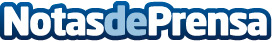 UVE Data Leads Food 2022: nuevo censo de establecimientos de Alimentación en EspañaLa consultora UVE lanza al mercado el censo "UVE Data Leads Food 2022", el cual se centra en la numérica de los establecimientos de Distribución Moderna, Distribución Tradicional e Impulso en EspañaDatos de contacto:UVE Solutions+34 93 874 94 66Nota de prensa publicada en: https://www.notasdeprensa.es/uve-data-leads-food-2022-nuevo-censo-de Categorias: Nacional E-Commerce Restauración Consumo Dispositivos móviles http://www.notasdeprensa.es